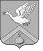 Администрация Бебяевского сельсоветаАрзамасского муниципального районаНижегородской областиПОСТАНОВЛЕНИЕ23.03. 2019 год 									№ 26О разработке проекта внесения изменений в Правила землепользования и застройки сельского поселения Бебяевский сельсовет Арзамасского муниципального района Нижегородской областиВ целях создания условий для устойчивого развития территории сельского поселения Бебяевский  сельсовет, руководствуясь ст. 31,32,33 Градостроительного кодекса Российской Федерации, Федеральным законом «Об общих принципах организации местного самоуправления», Уставом Бебяевского сельсовета, Законом Нижегородской области от 23.12.2014 №197 «О перераспределении отдельных полномочий между органами местного самоуправления муниципальных образований Нижегородской области и органами государственной власти Нижегородской области».Разработать проект внесения изменений в Правила землепользования и застройки сельского поселения Бебяевский сельсовет Арзамасского муниципального района Нижегородской области, утвержденные Решением сельского Совета Бебяевского сельсовета Арзамасского муниципального района Нижегородской области от 23.07.2014г №209 г.  в части приведения правил землепользования и застройки в соответствие с требованиями Градостроительного кодекса Российской Федерации и классификатором видов разрешенного использования земельных участков, утвержденным приказом министерства экономического развития Российской Федерации от 01.09.2004 г. №540 (далее – проект внесения изменений в правила землепользования и застройки).Создать комиссию по подготовке проекта внесения изменений в правила землепользования и застройки (далее - Комиссия).Утвердить состав Комиссии (Приложение 1).Обнародовать настоящее постановление в установленном Уставом Бебяевского сельсовета порядке и разместить в сети ИнтернетУтвердить порядок деятельности Комиссии (Приложение 2).Утвердить порядок и сроки проведения работ по подготовке проекта внесения изменений в правила землепользования и застройки (Приложение 3).Утвердить порядок направления в Комиссию предложений заинтересованных лиц по подготовке проекта правил землепользования и застройки (Приложение 4). Контроль за выполнением постановления оставляю за собой.Глава администрации                                                                     		          А.Е.ЛызловПриложение 1к постановлению администрацииБебяевского сельсоветаАрзамасского муниципального районаот «___» ____________ 2019 г. №____.СОСТАВкомиссии по подготовке проекта внесения изменений в правила землепользования и застройкиПриложение 2к постановлению администрацииБебяевского сельсоветаАрзамасского муниципального районаот «___» ____________ 2019 г. №____.ПОРЯДОК ДЕЯТЕЛЬНОСТИкомиссии по подготовке проекта внесения изменений в правила землепользования и застройки1. Общие положения.1.1. Комиссия по подготовке проекта внесения изменений в правила землепользования и застройки (далее – Комиссия) формируется для создания, последовательного совершенствования и обеспечения эффективного функционирования системы регулирования землепользования и застройки на территории Бебяевского сельсовета.1.2. Комиссия осуществляет свою деятельность в соответствии с Градостроительным кодексом Российской Федерации, Земельным кодексом Российской Федерации, иными законодательными актами Российской Федерации, Уставом Бебяевского сельсовета и настоящим Порядком.2. Основные функции Комиссии.2.1. Организация последовательного формирования и совершенствования системы регулирования землепользования и застройки на территории Бебяевского сельсовета, в том числе обеспечение подготовки проекта правил землепользования из застройки и внесения в них изменений.2.2. Рассмотрение предложений заинтересованных лиц по подготовке проекта внесения изменений в правила землепользования и застройки2.3. Рассмотрение вопросов о предоставлении разрешений на отклонение от предельных параметров разрешенного строительства, реконструкции объектов капитального строительства.2.4. Обеспечение подготовки и предоставления главе администрации Бебяевского сельсовета заключения о результатах публичных слушаний.3. Порядок формирования состава Комиссии.3.1. Состав Комиссии, изменения, вносимые в ее персональный состав, утверждаются постановлением главы администрации Бебяевского сельсовета.3.2. К работе в составе Комиссии могут быть приглашены по согласованию представители государственных органов и служб, представители предприятий и организаций, расположенных на территории Арзамасского муниципального района и Нижегородской области, представители ассоциаций, деловых кругов, профессиональных и общественных организаций.3.3. Секретарем Комиссии является служащий администрации Бебяевского сельсовета, который входит в состав Комиссии, и уполномочен на выполнение таких функций председателем Комиссии.3.4. В утвержденном составе Комиссия действует до введения в действие правил землепользования и застройки.4. Права и обязанности Комиссии.4.1. Комиссия вправе:запрашивать представление официальных заключений, иных материалов, относящихся к рассматриваемым Комиссией вопросов;привлекать в необходимых случаях независимых экспертов и специалистов для анализа материалов выработки рекомендаций и решений по рассматриваемым Комиссией вопросов;вносить предложения по изменению персонального состава Комиссии;вносить предложения о внесении изменений и дополнений в проект внесения изменений в правила землепользования и застройки;решать вопросы о соответствии тех или иных видов существующего или планируемого использования территории видами использования, определенными правилами землепользования и застройки в качестве разрешенных для различных территориальных зон;направлять извещения о проведении публичных слушаний по проекту правил землепользования и застройки в случае, предусмотренном части 14 статьи 31 Градостроительного кодекса Российской Федерацию.Комиссия обязана:проводить публичные слушания по проекту проект внесения изменений в правила землепользования и застройки;вести протоколы своих заседаний и публичных слушаний, предоставлять по запросам заинтересованных лиц копии протоколов;осуществлять подготовку рекомендаций о предоставлении разрешений на отклонение от предельных параметров разрешенного строительства, реконструкции объектов капитального строительства или об отказе в предоставлении такого разрешения с указанием причин принятого решения и направлять их главе администрации Бебяевского сельсовета.5. Порядок деятельности Комиссии.5.1. Комиссия осуществляет свою деятельность в форме заседаний.5.2. Периодичность заседаний, время и место их проведения определяется председателем Комиссии.5.3. Заседания Комиссии ведет ее председатель.5.4. Подготовку заседания Комиссии обеспечивает секретарь Комиссии.5.5. Решения Комиссии принимаются простым большинством голосов при наличии кворума не менее двух третий от общего числа членов Комиссии. При равенстве голосов, голос председателя Комиссии является решающим.5.6. Итоги каждого заседания Комиссии оформляются подписанным председателем и секретарем Комиссии протоколом, к которому могут прилагаться копии материалов, связанных с темой заседания.5.7. Публичные слушания проводятся Комиссией в порядке, определенном уставом Бебяевского сельсовета, в соответствии с Градостроительным кодексом Российской Федерации.5.8. По результатам публичных слушаний Комиссия обеспечивает подготовку заключения о результатах публичных слушаний. Заключение подписывается председателем Комиссии.5.9. После завершения публичных слушаний по проекту внесения изменений в правила землепользования и застройки Комиссия с учетом результатов таких публичных слушаний обеспечивает внесение изменений проект внесения изменений в правила землепользования и застройки и предоставляет указанный проект главе администрации Бебяевского сельсовета. Обязательными приложениями к проекту правил землепользования и застройки являются протоколы публичных слушаний и заключение о результатах публичных слушаний.6. Финансовое и материально-техническое обеспечение деятельности Комиссии.6.1. Члены Комиссии осуществляют свою деятельность на безвозмездной основе.6.2. Администрация Бебяевского сельсовета предоставляет Комиссии необходимые помещения для проведения заседаний, публичных слушаний, хранения документов.6.3. Документы храниться в администрации Бебяевского сельсовета в соответствии с номенклатурой дел.Приложение 3к постановлению администрацииБебяевского сельсоветаАрзамасского муниципального районаот «___» ____________ 2019 г. №____.ПОРЯДОК И СРОКИпроведения работ по подготовке проекта внесения изменений в правила землепользования и застройки1. Этапы подготовки проекта правил землепользования и застройки.1.1. Предварительные работы.опубликование решения о подготовке проекта внесения изменений в правила землепользования и застройки; организация работы Комиссии о подготовке проекта внесения изменений в правила землепользования и застройки; сбор исходной информации;1.2. Первый этап.анализ исходных данных и градостроительных материалов, необходимых для разработки проекта Правил;анализ региональной законодательной базы и муниципальной нормативной правовой базы по вопросам землепользования и застройки.1.3. Второй этап.подготовка текстов процедурных норм, регламентирующих различные аспекты землепользования и застройки;представление Комиссии первой редакции проекта правил землепользования и застройки для подготовки Комиссией замечаний и предложений.1.4. Третий этап.подготовка второй редакции проекта внесения изменений в правила землепользования и застройки  по замечаниям и предложениям Комиссии; внесение изменений в материалы проекта правил землепользования и застройки: текст пояснительной записки и карты градостроительного зонирования по поступившим замечаниям и предложениям; подготовка открытых демонстрационных материалов; методическое обеспечение публичных слушаний и участие в публичных слушаниях по проекту правил землепользования и застройки с участием граждан, представителей общественности, деловых кругов, депутатов,.1.5. Четвертый этап.подготовка окончательной редакции проекта внесения изменений в правила землепользования и застройки; передача Комиссии подготовленного с учетом принятых замечаний и предложений, поступивших от заинтересованных лиц в ходе публичных слушаний, окончательной редакции проекта внесения изменений в правила землепользования и застройки.1.6. Пятый этап.утверждение проекта внесения изменений в правила землепользования и застройки;опубликование в средствах массовой информации и размещение на официальном сайте поселения в сети «Интернет» правил землепользования и застройки.2. Порядок и сроки проведения работ по разработке проекта правил землепользования и застройки.Приложение 4к постановлению администрацииБебяевского сельсоветаАрзамасского муниципального районаот «___» ____________ 2019 г. №____.ПОРЯДОК НАПРАВЛЕНИЯв комиссию по подготовке проекта внесения измененийв правила землепользования и застройки1. С момента опубликования сообщения о подготовке проекта о внесении изменений в Правила землепользования и застройки территории сельского поселения Бебяевский  сельсовет  Арзамасского муниципального  района Нижегородской области, утвержденные Решением сельского Совета Бебяевского   сельсовета Арзамасского района Нижегородской области от 23.07.2014 №209 в части приведения правил землепользования и застройки  в соответствие с требованиями Градостроительного кодекса Российской Федерации и классификатором видов разрешенного использования земельных участков, утвержденным приказом министерства экономического  развития Российской Федерации от 1.09.2004 г. №540 (далее – проект внесения изменений в правила землепользования и застройки), в течение установленного срока заинтересованные лица вправе направить в Комиссию по подготовке проекта правил землепользования и застройки (далее – Комиссия) свои предложения.2. Предложения с пометкой «В комиссию по подготовке проекта о внесении изменений в Правила землепользования и застройки территории сельского поселения Бебяевский  сельсовет Арзамасского района Нижегородской области» направляются по почте в адрес Бебяевского сельсовета (607264,  Нижегородская область, Арзамасский район, д.Бебяево, д.34А).3. Предложения в проект внесения изменений в правила землепользования и застройки должны быть за подписью юридического (указывается должность руководителя, наименование организации и фамилия, имя, отчество руководителя) или физического (указывается фамилия, имя, отчество) лица, их изложившего, с указанием обратного адреса и даты подготовки предложений.4. Предложения могут содержать любые материалы (как на бумажных, так и магнитных носителях). Направленные материалы возврату не подлежат.5. Предложения и замечания, касающиеся проекта Правил землепользования и застройки, включаются в протокол публичных слушаний, в котором указываются ответы на них.6. Регистрация обращений осуществляется в специальном журнале.7. Предложения, поступившие в Комиссию после истечения установленного срока, неподписанные предложения, а также предложения, не имеющие отношения к подготовке проекта, Комиссией не рассматриваются.Председатель Комиссии:Лызлов А.Е. Глава администрации Бебяевского сельсоветаЗаместитель председателя:Герасимов С.А.Заместитель главы  администрации Бебяевского сельсовета Арзамасского района Нижегородской областиЧлены Комиссии:Воронина Е.А.Специалист (землеустроитель) Бебяевского сельсовета Арзамасского района Нижегородской области (по согласованию)Ксенофонтов А.Ю. Начальник отдела архитектуры администрации Арзамасского муниципального района Нижегородской области. (по согласованию)Захарова С.А.Ведущий инженер отдела архитектуры администрации Арзамасского муниципального района Нижегородской области. (по согласованию)Трефилова Л.А.Начальник управления муниципальным имуществом Арзамасского муниципального района Нижегородской области. (по согласованию)Горшков И.А.Начальник правового отдела администрации Арзамасского муниципального района (по согласованию)Секретарь комиссии:(без права голоса)Куприянова И.ГСпециалист  администрации Бебяевского сельсовета №п.п.Порядок проведения работСроки проведения работИсполнитель,ответственное лицо2.1.Опубликование сообщения о принятии решения о подготовке проекта внесения изменений в правила землепользования и застройкиНе позднее чем по истечении 10 дней с даты принятия решенияСекретарь – специалист  администрации2.3.Разработка проекта внесения изменений в правила землепользования и застройкиВ установленные сроки Проектная организация, ответственные исполнители ОМС2.4.Проверка проекта внесения изменений в правила землепользования и застройкиВ течение 14 дней со дня получения проектаГлава администрации2.5.Направление проекта внесения изменений в  правила землепользования и застройки главе муниципального образования для согласования проектаПосле проверки проектаКомиссия ОМС2.6.Направление проекта внесения изменений в правила землепользования и застройки на согласование в департамент градостроительного развития территории Нижегородской области для согласованияГлава администрации2.7.Принятие решения о проведении публичных слушанийНе позднее чем через 10 дней со дня согласования проекта от ДГРТ НО проектаГлава МСУ2.8Опубликование проекта Правил землепользования и застройки на официальном сайте органов местного самоуправления в сети «Интернет» и в газете «Арзамасская правда», обнародование в порядке, установленном Уставом сельсоветаВ течение 3 дней со дня принятия решения о проведении публичных слушанийГлава администрации2.9.Проведение публичных слушаний Общий срок проведения публичных слушаний не менее 2 и не более 4 месяцев (часть 13 статьи 31 Град.Кодекса РФ)Комиссия ОМС2.10.Опубликование в средствах массовой информации и размещение на официальном сайте поселения в сети «Интернет» заключения о результатах публичных слушанийВ установленные срокиГлава администрации2.11Направление проекта внесения изменений в правила землепользования и застройки в  Комиссию по подготовке правил землепользования и застройки Нижегородской области иным вопросам землепользования и застройки Нижегородской области для утверждения. Обязательным приложением к проекту внесения изменения в правила землепользования и застройки являются протоколы публичных слушаний  и заключения о результатах публичных слушаний.В течении 3 дней со дня опубликования заключения о результатах публичных слушаний в установленном порядкеГлава администрации2.12Рассмотрение результатов публичных слушаний на Комиссии по подготовке правил землепользования и застройки Нижегородской области иным вопросам землепользования и застройки Нижегородской области В установленные срокиДепартамент градостроительного развития территории Нижегородской области (Комиссии по подготовке правил землепользования и застройки Нижегородской области иным вопросам землепользования и застройки Нижегородской области)2.11Подготовка нормативно-правового акт о внесении изменений в правила землепользования и застройкиВ установленные срокиДепартамент градостроительного развития территории Нижегородской области2.12Опубликование нормативно правового акта в средствах массовой информации и размещение на официальном сайте Правительства Нижегородской области; на официальном сайте поселения в сети «Интернет» правил землепользования и застройкиПосле принятия решения об утверждении в порядке, установленном уставом муниципального образованияПравительство Нижегородской области;Секретарь – специалист  администрации